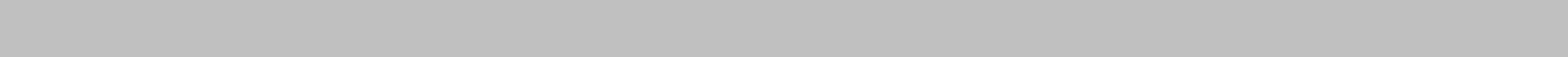 ФОРМА ЗАЯВКИ НА УЧАСТИЕ КОМАНДЫ В ОЧЮФО ПО ДРИФТИНГУ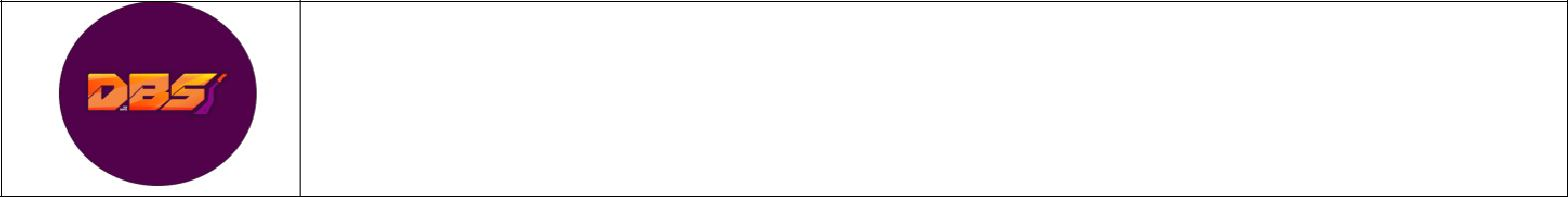                      Открытый Кубок по дрифту              «DRIFT BATTLE SERIES CUP»ЗАЯВКАКОМАНДНЫЙ ЗАЧЕТ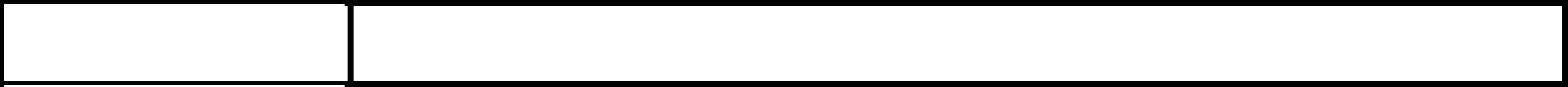 КОМАНДА: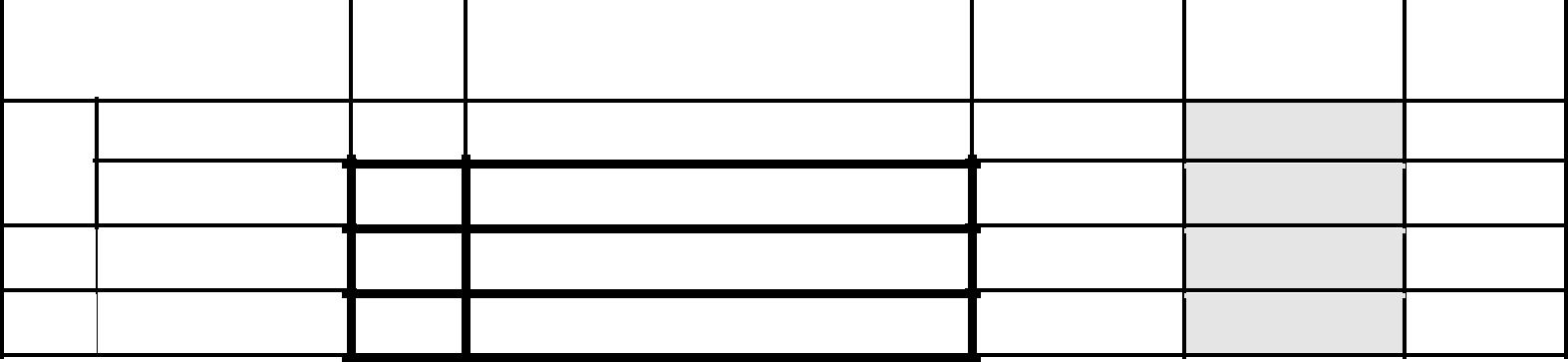 Представитель1Водитель2	Водитель3	ВодительДОПОЛНЕНИЕ К ЗАЯВКЕ КОМАНДНОГО ЗАЧЕТАПрошу исключить из заявки следующего водителя: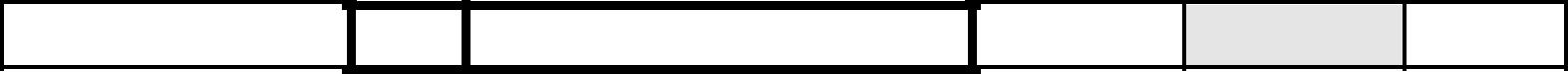 ВодительПрошу дополнительно включить в заявку взамен исключенного следующего водителя: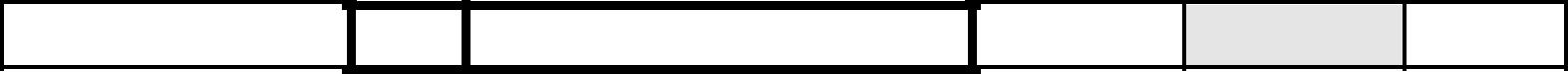 ВодительРуководитель команды (ФИО):	подпись____________Контактный телефон:ЗАЯВЛЕНИЕ О ГАРАНТИЯХ И ПОДТВЕРЖДЕНИЕ СОГЛАСИЯСвоей подписью заявители подтверждают, что вся информация, содержащаяся в заявочной форме, верна. Заявители признают и полностью согласны с условиями оплаты и принимают все условия участия в чемпионате.СОСТАВ КОМАНДЫ:СТ.№ФАМИЛИЯ, ИМЯНОМЕРНОМЕРПОДПИСЬДАТАСТ.№ФАМИЛИЯ, ИМЯЛИЦЕНЗИИЛИЦЕНЗИИПОДПИСЬДАТАЛИЦЕНЗИИЛИЦЕНЗИИЛИЦЕНЗИИЛИЦЕНЗИИ